بسم الله الرحمن الرحيماختبار منتصف الفصل الدراسي الأول  – للعام الدراسي 1444هــــــــــــــــــــــــــــــــــــــــــــــــــــــــــــــــــــــــــــــــــــــــــــــــــــــــــــــــــــــــــــــــــــــــــــــــــــــــــــــــــــــــــــــــــــــــــــــــــــــــــــــــــــــــــالسؤال الأول : اختر الإجابة الصحيحة :  السؤال الثاني : أجب بـ (√) أو (X) أما العبارات التالية:                                                                                                                                            ______	201-يرفض الطالب المثالي مساعدة الزملاء فيما يصعب عليهم من الدروس 2-الحوارهو تدول الكلام بين طرفين او أكثر على الا يستأثر به أحدهما عن الاخر 3-من صفات الشخصية المثالية مناداة الزملاء بأحب الاسماء                     4-يتطلب الالقاء موقفا صادقا مع ما نقول بحيث يكون موقفا طبيعيا  5- القاء السلام عند الدخول والخروج من الصفات العملية                            6-الثقة بالنفس هي ايمان الشخص بقدراته ومهاراته وامكاناته في تحقيق أهدافه7-من اثار الثقة بالنفس نسبة إنجازات الاخرين لنفسه                                     8-من آداب الحوار علو الصوت والضجر           9-متطلبات الالقاء الجيد الاعداد والصوت فقط                                10- من مظاهر الثقة الزائفة عدم امتلاك روح رياضية                                      11-تحديد المشكلة هو اهم خطوة من خطوات اتخاذ القرار            12-الغضب والانفعال يؤثران سلبا على الحوار         13- القرار هو اختيار بين مجموعة حلول مطروحة لحل مشكلة    1-يرفض الطالب المثالي مساعدة الزملاء فيما يصعب عليهم من الدروس ×2-الحوارهو تدول الكلام بين طرفين او أكثر على الا يستأثر به أحدهما عن الاخر ✓3-من صفات الشخصية المثالية مناداة الزملاء بأحب الاسماء                     ✓4-يتطلب الالقاء موقفا صادقا مع ما نقول بحيث يكون موقفا طبيعيا  ✓5- القاء السلام عند الدخول والخروج من الصفات العملية                            ×6-الثقة بالنفس هي ايمان الشخص بقدراته ومهاراته وامكاناته في تحقيق أهدافه✓7-من اثار الثقة بالنفس نسبة إنجازات الاخرين لنفسه                                     ×8-من آداب الحوار علو الصوت والضجر           ×9-متطلبات الالقاء الجيد الاعداد والصوت فقط                                ×10- من مظاهر الثقة الزائفة عدم امتلاك روح رياضية                                      ✓11-تحديد المشكلة هو اهم خطوة من خطوات اتخاذ القرار            ✓12-الغضب والانفعال يؤثران سلبا على الحوار         ✓13- القرار هو اختيار بين مجموعة حلول مطروحة لحل مشكلة    ✓المملكة العربية السعوديةوزارة التعليمإدارة التعليم .................مدرسة : ......................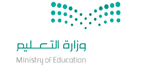 المادة : المهارات الحياتيةالصف : الثاني  المتوسط اسم الطالب : ........................................................................................................الصف : الثاني المتوسط ( ................) 101 – قدوتنا في الشخصية المثالية هو:1 – قدوتنا في الشخصية المثالية هو:1 – قدوتنا في الشخصية المثالية هو:أ – أي شخص        ب النبي محمد ﷺجـ - الأجداد2- من الصفات الرئيسية في الشخصية المثالية:2- من الصفات الرئيسية في الشخصية المثالية:2- من الصفات الرئيسية في الشخصية المثالية:أ – التسلطب- الابتسام دائماجـ - عدم التعاون3- من الثقة بالنفس:3- من الثقة بالنفس:3- من الثقة بالنفس:أ – الاستهزاء بالآخرينب- الاعتماد على النفسجـ ـ التعصب للرأي4- عند اتخاذ القرار :4- عند اتخاذ القرار :4- عند اتخاذ القرار :  أ – لا أسمع لرأي الأخرينب- استفيد من الآراءجـ - أكون متعصبا5- من متطلبات الإلقاء الجيد والحوار:5- من متطلبات الإلقاء الجيد والحوار:5- من متطلبات الإلقاء الجيد والحوار:أ – الضجروالغضبب- الصدقجـ ـ مقاطعة المتكلم101- الشخصية المثالية عندما يدخل على أحد يسلم عليهم بتحية الإسلام       (             )2- تقديم المساعدة والنصح للناس                                               (              )3-  من إيجابيات الثقة بالنفس النجاح في مجالات الحياة                      (              )4- القرار الجيد يستلزم خطوات منظمة ومحددة                                (              )5- من أنواع الإلقاء الجماعي الإلقاء في إذاعة المدرسة                      (              )